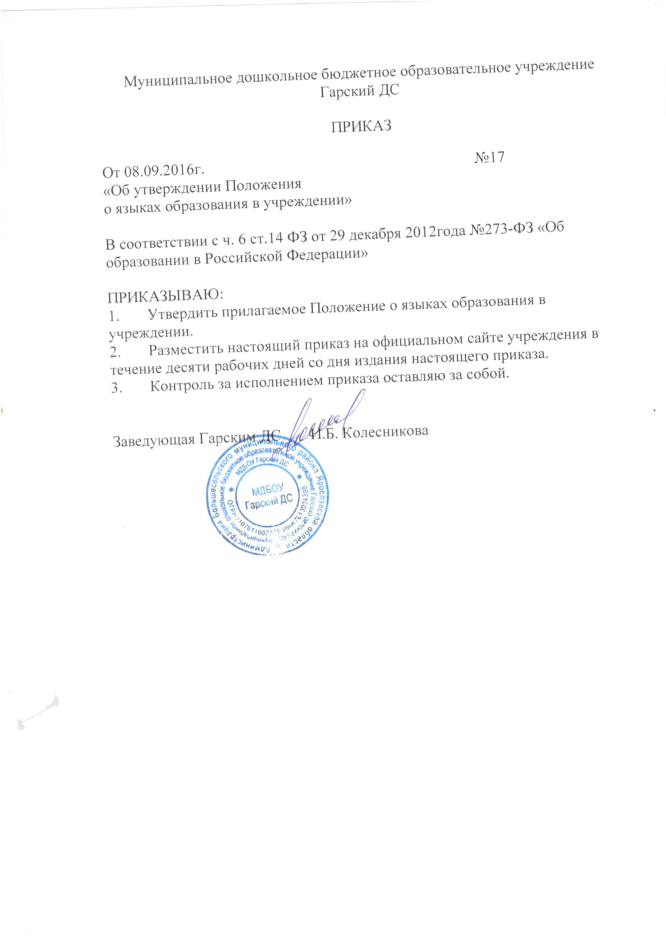 Приложениек приказу заведующейот 08.09.2016г № 177Положение о языках образования в учрежденииНастоящее Положение определяет языки образования в муниципальном дошкольном бюджетном образовательном учреждении Гарский детский сад (далее Учреждение).В Учреждении образовательная деятельность осуществляется на русском языке, если настоящим Положением не установлено иное. ( 2)Право на получение дошкольного образования на родном языке из числа языков народов Российской Федерации, а также право на изучение родного языка из числа языков народов Российской Федерации реализуется в пределах возможностей, предоставляемых системой образования, в порядке, установленном законодательством об образовании. (3)____________________При принятии настоящего локального нормативного акта, в соответствии с ч.3 ст. 30 ФЗ «Об образовании в РФ», учитывается мнение совета родителей (законных представителей) обучающихсяЧ.2 ст.14 ФЗ «Об образовании в РФ»Ч.4. ст.14 ФЗ «Об образовании в РФ»